Suicide High Risk Patient Enhancements (SHRPE)DG*5.3*952Release Notes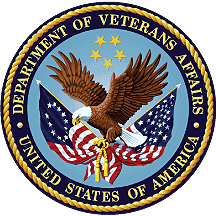 Department of Veterans AffairsOctober 2019Version 8.0Revision History		Table of Contents1.	Introduction	12.	Purpose	13.	Audience	14.	This Release	14.1.	New Features and Functions Added	14.1.1.	Data Dictionaries	14.1.2.	Options	14.1.3.	Routines	24.1.4.	Integration Control Registry [ICRs]	34.2.	Enhancements and Modifications to Existing	34.2.1.	Data Dictionaries	34.2.2.	Options	34.2.3.	Routines	44.2.4.	Input Template	44.3.	Known Issues	45.	Product Documentation	4IntroductionThis enhancement will ensure that former service members with Other Than Honorable (OTH) service discharge and their eligibility for emergency mental health care services are identifiable in the electronic health record, and that Veteran Administration (VA) staff can track the former service member’s status within a 90-day episode of care.PurposeThese release notes cover the changes to the ADT/Registration (DG) application made by DG*5.3*952 v42.AudienceThis document targets users and administrators of the ADT/Registration (DG) application and applies to the changes made between this release and any previous release of this software.This ReleaseThe following sections provide a summary of the new features and functions added, enhancements and modifications to the existing software, and any known issues for DG*5.3*952 v42.New Features and Functions AddedThe following are the new features and functions added by DG*5.3*952 v42.Data DictionariesThe new OTH ELIGIBILITY PATIENT file (#33) was created. This file contains data required for tracking the status of the eligibility for emergency mental health care for patients with Other Than Honorable (OTH) discharge type.OptionsThe Other Than Honorable (OTH) software provides new VISTA options. The OTH options are in the Other Than Honorable Patient’s Menu [DG OTH MENU] found in the Registration menu [DG REGISTRATION MENU]. The Other Than Honorable Patient’s Menu [DG OTH MENU] contains the following options:OTH Management  [DG OTH MANAGEMENT]This option is used to perform various action related to OTH patients.Screen ActionsPatient Inquiry (OTH)  [DG OTH PATIENT INQUIRY]This option is used to do an inquiry on a single OTH patient. Other Than Honorable Reports  [DG OTH REPORTS MENU] This option manages Other Than Honorable patient reports. The Other Than Honorable Reports available to run are:Tracking Report (OTH-90)  [DG OTH 90-DAY PERIOD]This option is used to print a listing of all OTH-90 patients with ACTIVE or EXPIRED 90-Day period of care for a user-specified selected date range. Those OTH-90 patients that have been adjudicated, entered in error, or the Expanded MH Care Type is changed from OTH-90 to a different factor type, will not be displayed in this report.Statistical Report (OTH-90)  [DG OTH STATISTICAL REPORT]  This option used to print a listing of all OTH-90 patients with ACTIVE or EXPIRED 90-Day periods of care, have been adjudicated, entered in error, or the Expanded MH Care Type is changed from OTH-90 to a different Expanded MH Care Type.Authorization Reports (OTH-90)  [DG OTH OTH90 AUTH REPORTS] This option is used to display Authorizations that were approved, denied, and pending.Other Than Honorable MH Status Report  [DG OTH MH STATUS REPORT]This option is used to display the status and history of the OTH patient.RoutinesA new routine DGOTHBTN will supply CPRS with lines of text to be displayed on the EMERGENT MH OTH (OTH-90) button, hover over, and pop-up screen.Integration Control Registry [ICRs]The new ICR# 6873 was created to facilitate the retrieval of the Other Than Honorable (OTH) eligibility status for a selected patient to display the information in the CPRS header. There are two OTH categories (EMERGENT MH OTH and EXTENDED MH OTH). The OTH status is calculated based on the date stored in the PATIENT file (#2) and OTH ELIGIBILITY PATIENT file (#33).Enhancements and Modifications to ExistingData DictionariesThe PATIENT file (#2) has a new field #.5501 “EXPANDED MH CARE TYPE” which indicates the expanded mental health care authority under which the patient should be treated.New set of code “OTH-90 (EMERGENT OTH) ” has been added to PATIENT file (#2) field #.5501 to be used as expanded mental health care type justifying the EXPANDED MH CARE eligibility.The new “EXPANDED MH CARE NON-ENROLLEE” eligibility has been added to MAS ELIGIBILITY CODE file (#8.1) and ELIGIBILITY CODE file (#8) to be used as primary eligibility for OTH patients.The number range in the VA CODE NUMBER field #3 in MAS ELIGIBILITY CODE file (#8.1) and ELIGIBILITY CODE file (#8) has been updated from 1-10 to 1-99. This is to accommodate the primary eligibility EXPANDED MH CARE NON-ENROLLEE.The PATIENT ENROLLMENT file (#27.11) has a new field to record the EXPANDED MH CARE TYPE associated with the enrollment priority determination.The INCONSISTENT DATA ELEMENTS file (#38.6) has been updated to add new inconsistency checks on Patient Type. If Patient Type is incompatible with the Primary Eligibility of EXPANDED MH CARE NON-ENROLLEE, then inconsistency #89 is displayed in the inconsistency checks screen.The PERIOD OF SERVICE file (#21) has been updated to add the EXPANDED MH CARE NON-ENROLLEE eligibility.OptionsThe VISTA Registration Screen 7 option was updated. The OTH patients will be registered (in VISTA Registration Screen 7) using the new Primary Eligibility of EXPANDED MH CARE NON-ENROLLEE.  Once that Primary Eligibility EXPANDED MH CARE NON-ENROLLEE is selected, the system will prompt the EXPANDED MH CARE TYPE that allow the registration specialist to select which of the OTH eligibilities the patient qualifies for.EXPANDED MH CARE TYPE.  This entry is the descriptor for the primary eligibility code for Other Than Honorable (OTH) patients seeking mental health care services while awaiting VBA adjudication.a.  EMERGENT MH OTHNote: This prompt will only display when the user enters EXPANDED MH CARE NON-                VETERANS as the patient’s primary eligibility. RoutinesThe routines that handle that VISTA Registration Screen 7 was updated to prompt the EXPANDED MH CARE TYPE if primary eligibility is EXPANDED MH CARE NON-ENROLLEE.Input TemplateThe DG LOAD SCREEN 7 FILE #2 has been updated to prompt the EXPANDED MH CARE TYPE if primary eligibility is EXPANDED MH CARE NON-ENROLLEE.Known IssuesNo issues found.Product DocumentationNo project documentation relevant to these modifications has been published. Current documentation is found in the Virtual Document Library (VDL) at the time of this document’s creation.DateVersionDescriptionAuthor10/04/20198.0Removed unnecessary patches listed in the buildREDACTED08/26/20197.0Updated the primary eligibility nameREDACTED07/09/20196.0Build 8 Sprint 2 UpdatesREDACTED04/24/20195.0Build 7 Sprint 2 UpdatesREDACTED02/07/20194.0Build 6 Sprint 2 UpdatesREDACTED10/19/20183.0Build 4 Sprint 2 UpdatesREDACTED07/09/20182.0Build 3 Sprint 2 UpdatesREDACTED04/16/20181.0Initial documentREDACTEDSynonymAction NameDescriptionAPAdd 90 day periodAllow user to enter approved/pending/denied 90-Day period on a single OTH patient.VDView denied requestsDisplay the 90-Day period denied request history for the selected patient.SDShow request detailsDisplay the 90-Day period request details history for the selected patient.VAView appr. requestsDisplay the 90-Day period approved request for the selected patient.PIPatient inquiryAllow user to do an inquiry on a single OTH patient.PRShow pending requestDisplay the 90-Day period pending request for the selected patient.